Lamineret magnetfolie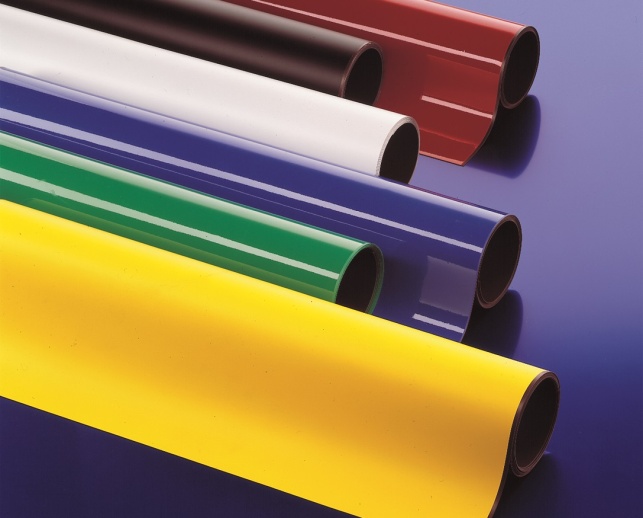 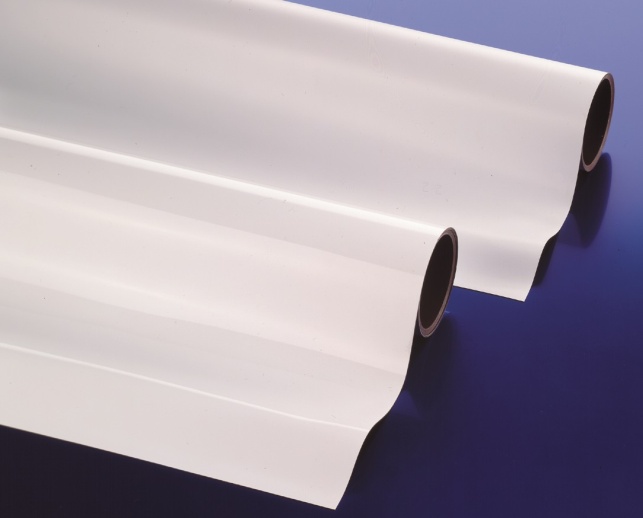 Natur magnetfolie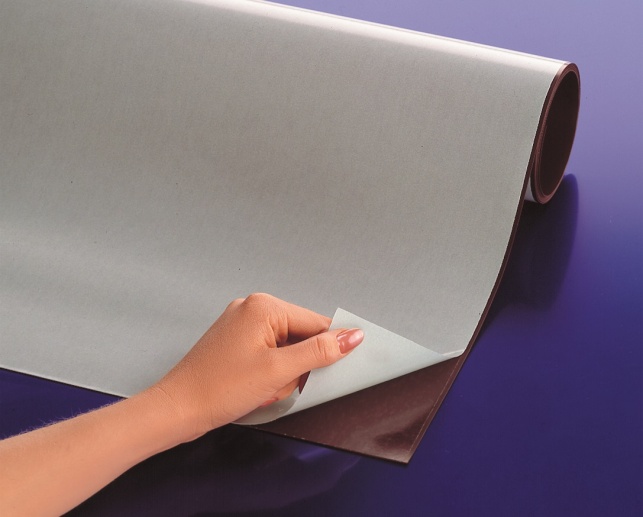 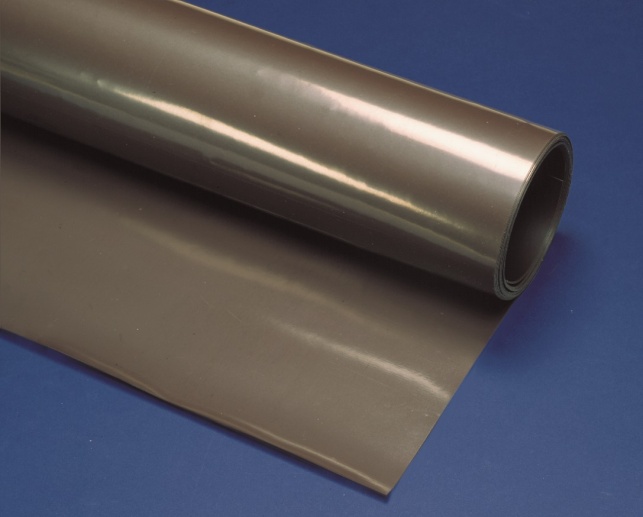 Jernvinyl og jernkarton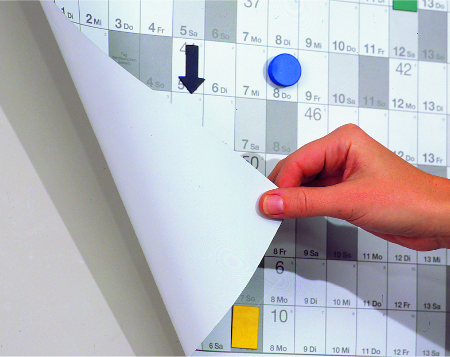 Hvid magnetfolieHvid magnetfolieHvid magnetfolieHvid magnetfolieHvid magnetfolieArt. nr.Tykkelse mm.Bredde mm.Længde m.HoldekraftGram/cm2705.102/0000.5012002019705.103/0000.30100020??705.108/0000.506153019705.113/0000.606151026705.114/0000.606153026705.116/0000.6010002026705.124/0000.7510001041705.129/0000.856153044705.131/0000.856151044705.133/0000.8510001046705.140/0001.106151057705.141/0001.106151557705.142/0001.1010001057Farvet magnetfolieFarvet magnetfolieFarvet magnetfolieFarvet magnetfolieFarvet magnetfolieArt. nr.Tykkelse mm.Bredde mm.Længde m.HoldekraftGram/cm2705.021/0020.756151041705.021/0030.756151041705.021/0040.756151041705.021/0050.756151041705.021/0050.756151041705.021/0060.756151041Natur magnetfolieNatur magnetfolieNatur magnetfolieNatur magnetfolieNatur magnetfolieNatur magnetfolieArt. nr.Tykkelse mm.Bredde mm.Bredde mm.Længde m.HoldekraftGram/cm2Semi-anisotropisk magnetfolie (Standard)Semi-anisotropisk magnetfolie (Standard)Semi-anisotropisk magnetfolie (Standard)Semi-anisotropisk magnetfolie (Standard)Semi-anisotropisk magnetfolie (Standard)Semi-anisotropisk magnetfolie (Standard)705.002/0310.406156153019705.004/0310.401000100020??705.008/0310.506156153019705.010/0310.50100010002026705.023/0310.756156153026705.027/0310.80100010001026705.038/0311.006156151541705.054/0311.50100010001044705.055/0312.0010001000244Anisotropisk magnetfolie (Stærkere, magnetisk på 2 sider)Anisotropisk magnetfolie (Stærkere, magnetisk på 2 sider)Anisotropisk magnetfolie (Stærkere, magnetisk på 2 sider)Anisotropisk magnetfolie (Stærkere, magnetisk på 2 sider)Anisotropisk magnetfolie (Stærkere, magnetisk på 2 sider)Anisotropisk magnetfolie (Stærkere, magnetisk på 2 sider)708.008/1310.50615303034708.023/1310.75615202055708.038/1311.00615151571708.052/1311.50615101085708.056/1312.0061577100708.701/1310.50420404034708.703/1311.00420202071708.704/1311.50420151585708.705/1312.004201010100Selvklæbende magnetfolieSelvklæbende magnetfolieSelvklæbende magnetfolieSelvklæbende magnetfolieSelvklæbende magnetfolieArt. nr.Tykkelse mm.Bredde mm.Længde m.HoldekraftGram/cm2705.008/0300.506153026705.023/0300.756153044705.054/0301.5010001075JernvinylJernvinylJernvinylJernvinylJernvinylArt. nr.Tykkelse mm.Bredde mm.Længde m.Farve705.460/0000.30120020HvidJernkartonJernkartonJernkartonJernkartonJernkartonArt. nr.Tykkelse mm.Bredde mm.Længde m.Farve200.0760.2280010Hvid200.0770.228001,1Hvid200.0710.708001,1Hvid200.071/A40.702000,29Hvid